Anexo IIIFormulario para la presentación de Proyectos Programa Piloto para la Transformación Digital de las PyMEs ArgentinasSSPyME - 2274/BCIE-0El presente formulario debe completarse en su totalidad y ser remitido a través de la Plataforma de Trámites a Distancia (TAD)De surgir dudas sobre su llenado comunicarse con: pilototd@produccion.gob.arInformación general del proyecto		Título del ProyectoEl proyecto debe llevar un título que exprese en forma sintética su contenido, haciendo referencia a los resultados que se esperan lograr.Modalidad de presentaciónSeleccionar sólo una opción.Principales sectores en los que tendrá impacto el proyecto
Describir los sectores a los que pertenecen la/s empresa/s solicitantes y otros sectores sobre cuáles tendrá impacto el proyectoResumen descriptivo
Breve resumen del proyecto. Debe incluir el objetivo general y los objetivos específicos. Principales acciones y toda otra información relevante que permita tener una idea del proyecto sin omitir el impacto en la/s empresa/s intervinientes, sector/es y/o la región.Solicitante/sAgregar todas las filas que sean necesariasDatos de los solicitantesCompletar con los datos de los solicitantes. En la modalidad colectiva, por favor, replicar la siguiente tabla por cada una de las empresas que se presentan.Coordinadora y Unidad Administradora
En el caso de la modalidad colectiva las presentaciones podrán realizarse a través de Instituciones públicas, privadas o mixtas vinculadas a las empresas de una misma región o cadena de valor que actúen como coordinadora y unidad administradora, caso contrario una de las empresas solicitantes deberá asumir el rol de coordinadora y administradora del proyecto. En el caso de modalidad individual la coordinadora y unidad administradora es la misma solicitanteAntecedentes y Rol de la Coordinadora y Unidad Administradora Indicar los antecedentes tanto técnicos como de gestión de la entidad coordinadora, su vinculación con las empresas beneficiarias. Describir cómo gestionará los recursos. Si además de coordinar y administrar los fondos la entidad formará parte de la unidad ejecutora técnica, describir los antecedentes correspondientes y el rol que desempeñará.Participación en otros programas o beneficios
Completar la siguiente tabla con los nombres de los programas o beneficios por parte del Estado Nacional en el que hayan participado las empresas solicitantes, indicando el estado actual (En trámite, Adjudicado, Finalizado)MEMORIA TÉCNICALa Industria 4.0 consiste en sistemas ciber-físicos que desarrollan procesos productivos integrados y automatizados, con sistemas que interactúan analizando información en tiempo real para optimizar la producción. Esto implica la integración horizontal y vertical de cadenas de valor, que permite la conexión entre máquinas, dispositivos y personas, dando lugar a una interrelación y conectividad más eficiente para las etapas productivas. De esta manera, se logra una mayor intensificación del hardware, el procesamiento de la información online en menor tiempo y la automatización de la analítica.La distinción 4.0 se atribuye a la interconexión e integración en sistemas embebidos en la nube y la conectividad entre actores económicos. Se trata de grandes volúmenes de datos que generan información relevante para la dinámica productiva, comercial, organizacional y de gestión de las firmas. Asimismo, abarca temáticas concernientes a los modelos de negocio así como servicios y productos a medida, que requieren del trabajo colectivo y multidisciplinario, junto a la generación de normas y protocolos nuevos.Sus principales tecnologías son la inteligencia artificial, internet de las cosas, fabricación digital, big data, realidad virtual y aumentada, robots colaborativos y blockchain, entre otros.Diagnóstico preliminarDebe incluir información de las empresas solicitantes y del entramado en el que se encuentran insertas incluyendo la interacción con otros facilitadores (logística, servicios financieros, proveedores de tecnología, etc.), organismos de control y otras entidades del sistema nacional de innovación, en términos de desempeño productivo, nivel de automatización, nivel de incorporación de tecnologías de punta y nivel de integración horizontal y vertical con otros actores de la cadena. El diagnóstico debe estar orientado a la identificación de necesidades y problemas, así como a las capacidades y oportunidades para la transformación digital. Indicar si ya cuentan con un plan de transformación digital y adjuntarlo.Plan de acciónDescribir las acciones y resultados previstos en el proyecto.Riesgos y medidas de mitigaciónEn este punto se deben enumerar los riesgos identificados (técnicos y ambientales), vinculados a la ejecución del proyecto. La descripción debe incluir una clasificación de los riesgos, probabilidad de ocurrencia y medidas de mitigación propuestas.Equipo de trabajoIndicar cómo se conformará el equipo de trabajo (técnico) que ejecutará el plan de acción. Se deberán incluir los antecedentes de los principales responsables de las tareas críticas (adjuntar curriculum vitae). El equipo de trabajo puede estar integrado tanto por personal propio de los solicitantes, como por consultores expertos contratados.FirmasIncluir las firmas, aclaraciones y entidad a la que representan de los representantes legales de cada una de las empresas participantes y de la Coordinadora y Unidad Administradora, si corresponde. IndividualColectivaRazón SocialCUITRubro de actividadRazón SocialAcrónimoNro. de LUFETeléfonoCorreo ElectrónicoCorreo ElectrónicoPágina WebDomicilio legalLocalidadDepartamentoProvinciaRedes Sociales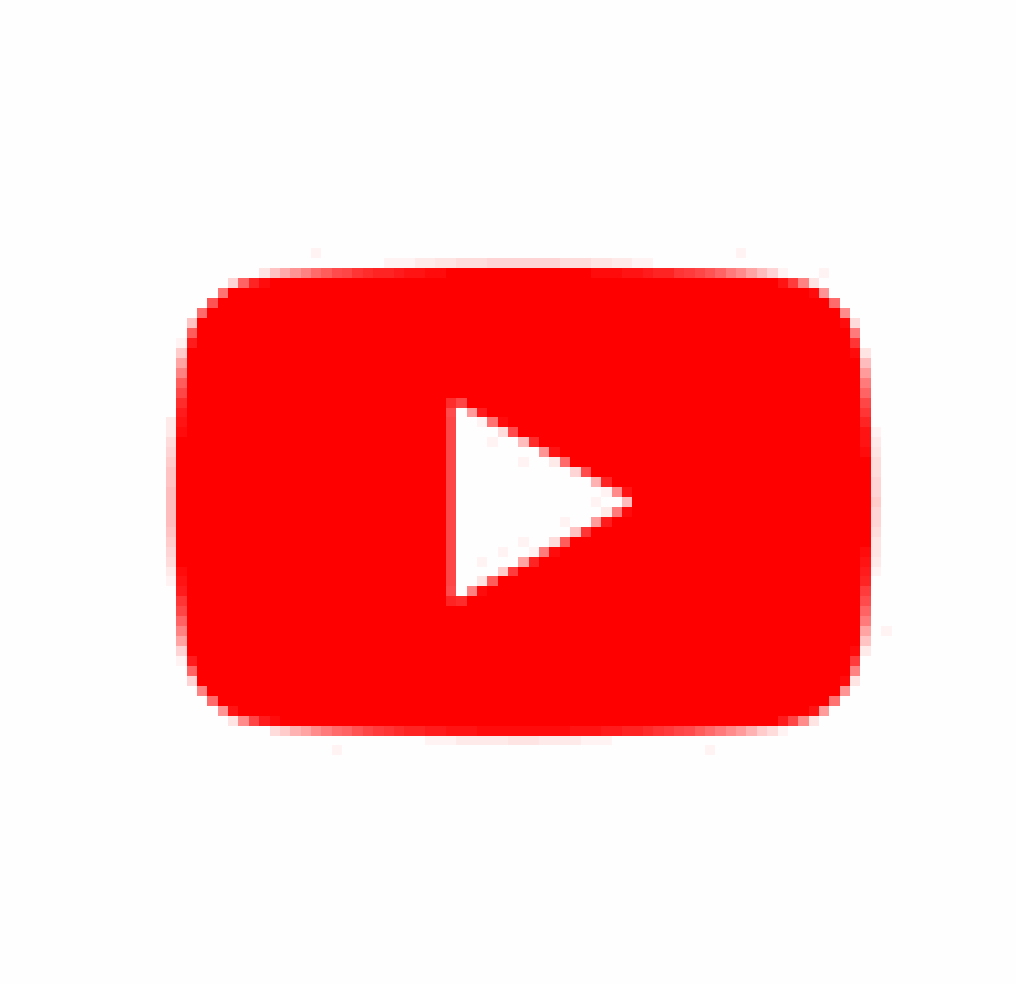 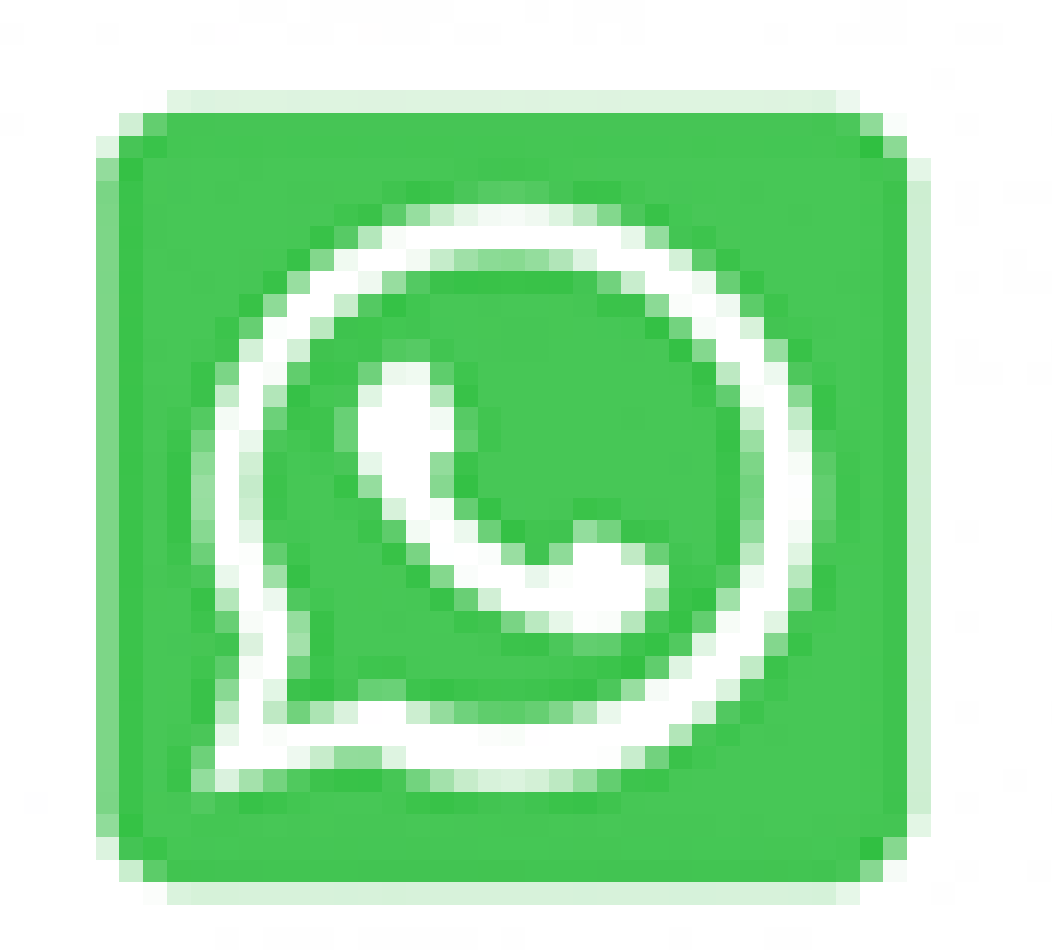 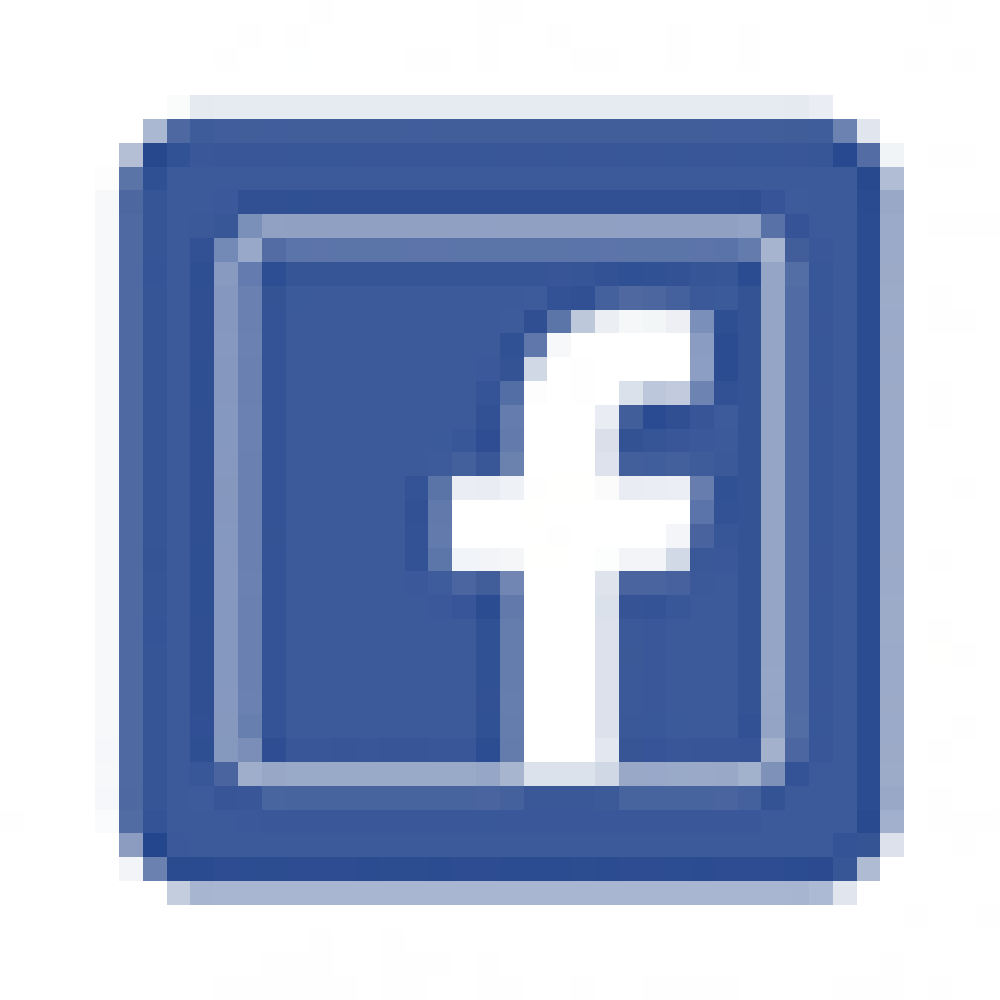 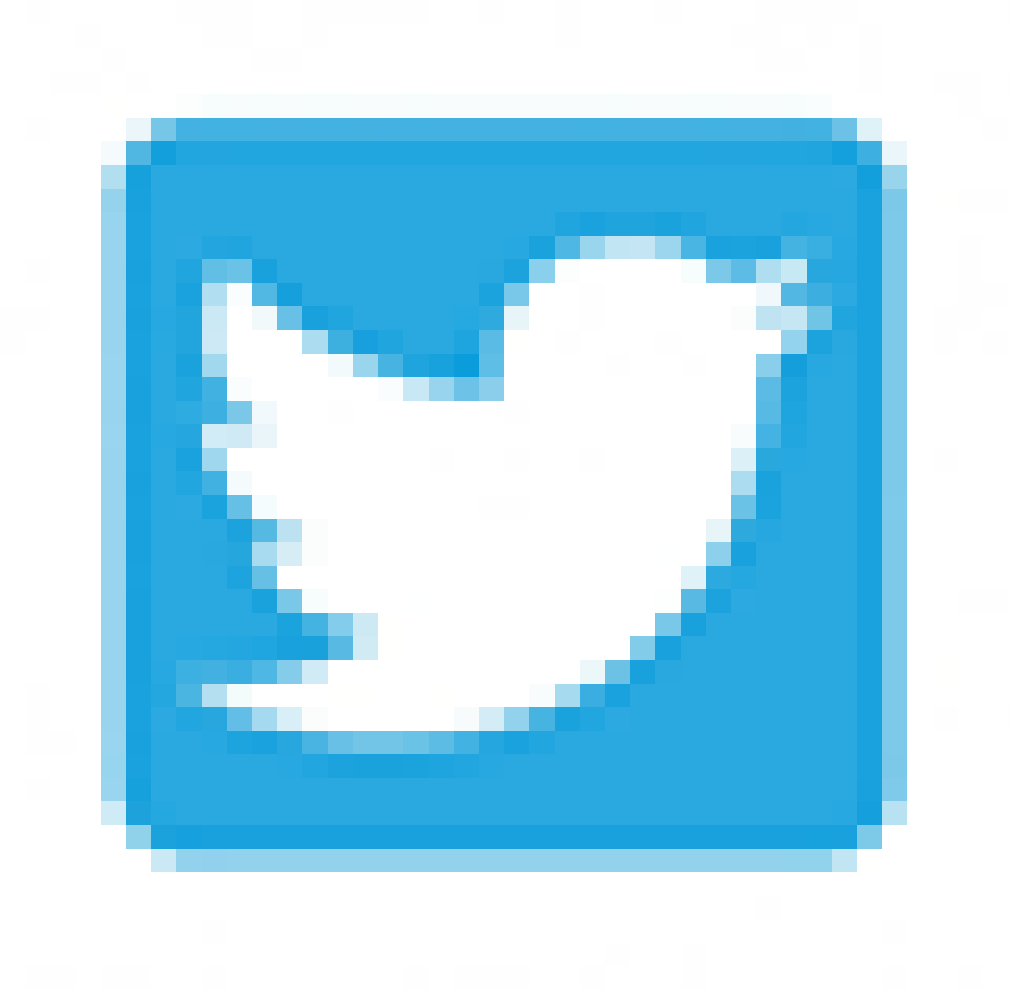 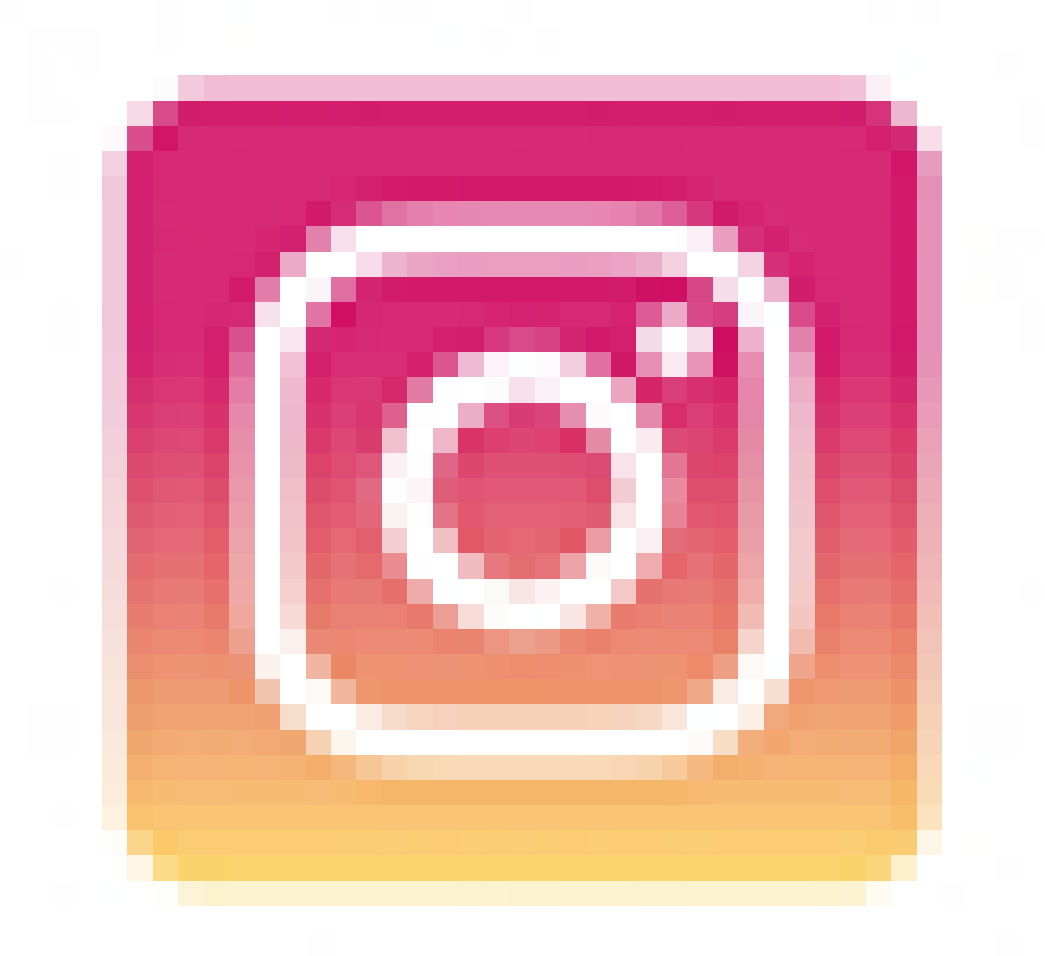 Redes SocialesRedes SocialesRedes SocialesRedes SocialesRedes SocialesIngresar otras Redes SocialesIngresar otras Redes SocialesIngresar otras Redes SocialesIngresar otras Redes SocialesRazón SocialAcrónimoNro. de LUFETeléfonoCorreo ElectrónicoCorreo ElectrónicoPágina WebDomicilio legalLocalidadDepartamentoProvinciaRedes SocialesRedes SocialesRedes SocialesRedes SocialesRedes SocialesRedes SocialesIngresar otras Redes SocialesIngresar otras Redes SocialesIngresar otras Redes SocialesIngresar otras Redes SocialesRazón SocialPrograma / BeneficioEstado actual